ثبت نام رفاه دانشجویی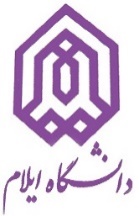 در این مرحله بایستی در پورتال دانشجویی صندوق رفاه وزارت علوم به آدرس (bp.swf.ir) ثبت نام و شماره پرونده دریافت گردد. 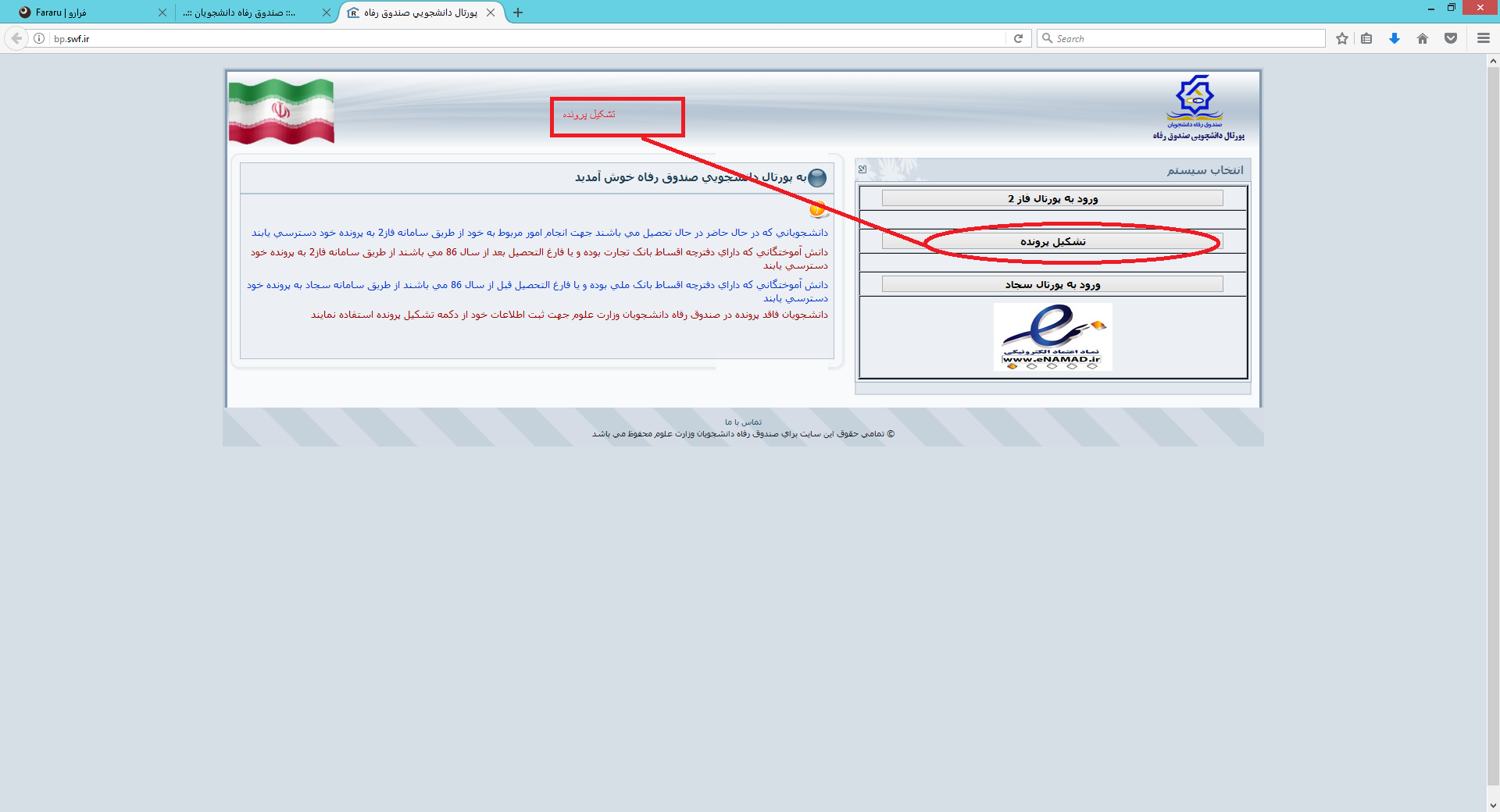 * لازم به ذکر است در صورت مراجعه به دانشگاه (حضوری شدن دانشجویان که از طرف دانشگاه اعلام خواهد شد)، داشتن شماره پرونده ضروری بوده و دانشجویان بایستی نسبت به تکمیل فرم تسهیلات رفاهی و تحویل مدارک مورد نیاز نیز اقدام نمایند. لیست انواع وام های دانشجویی در سایت زیر قابل دسترس می باشد:https://www.ilam.ac.ir/dep/std/news/ihwfffzfzثبت نام سراهای دانشجویی (خوابگاه) (در صورت بازگشایی و حضوری شدن)پرداخت ودیعه خوابگاه ویژه دانشجویان متقاضی خوابگاه به مبلغ 2000000 ریال (دویست هزار تومان) به حساب قرض الحسنه دانشجویان به شماره حساب 1917068298 بانک تجارت بنام معاونت دانشجویی دانشگاه ایلام2-2- مطالعه و تکمیل اطلاعات و فرم های سراهای دانشجویی با مراجعه به لینک زیر:https://www.ilam.ac.ir/file_bank/1399/861399420-form.pdfمرکز بهداشت، درمان و مشاورهدانشجویان گرامی جهت تشکیل پرونده مشاوره در دانشگاه لطفاً به آدرس های زیر مراجعه و نسبت به تکمیل فرم ها اقدام نموده و در صورت مراجعه به دانشگاه، کارنامه را به کارشناس مربوطه تحویل نمایند.لینک کارنامه سلامت روان:http://portal.saorg.ir/mentalhealthلینک کارنامه سلامت جسم:http://portal.saorg.ir/physicalhealthاداره تربیت بدنی    دانشجویانی که دارای حکم و عناوین قهرمانی در رشته های مختلف ورزشی و یا دارای مدرک مربیگری و داوری می باشند (در صورت حضوری شدن دانشگاه)  به نماینده مدیریت تربیت بدنی مستقر در محل مراجعه نمایند. 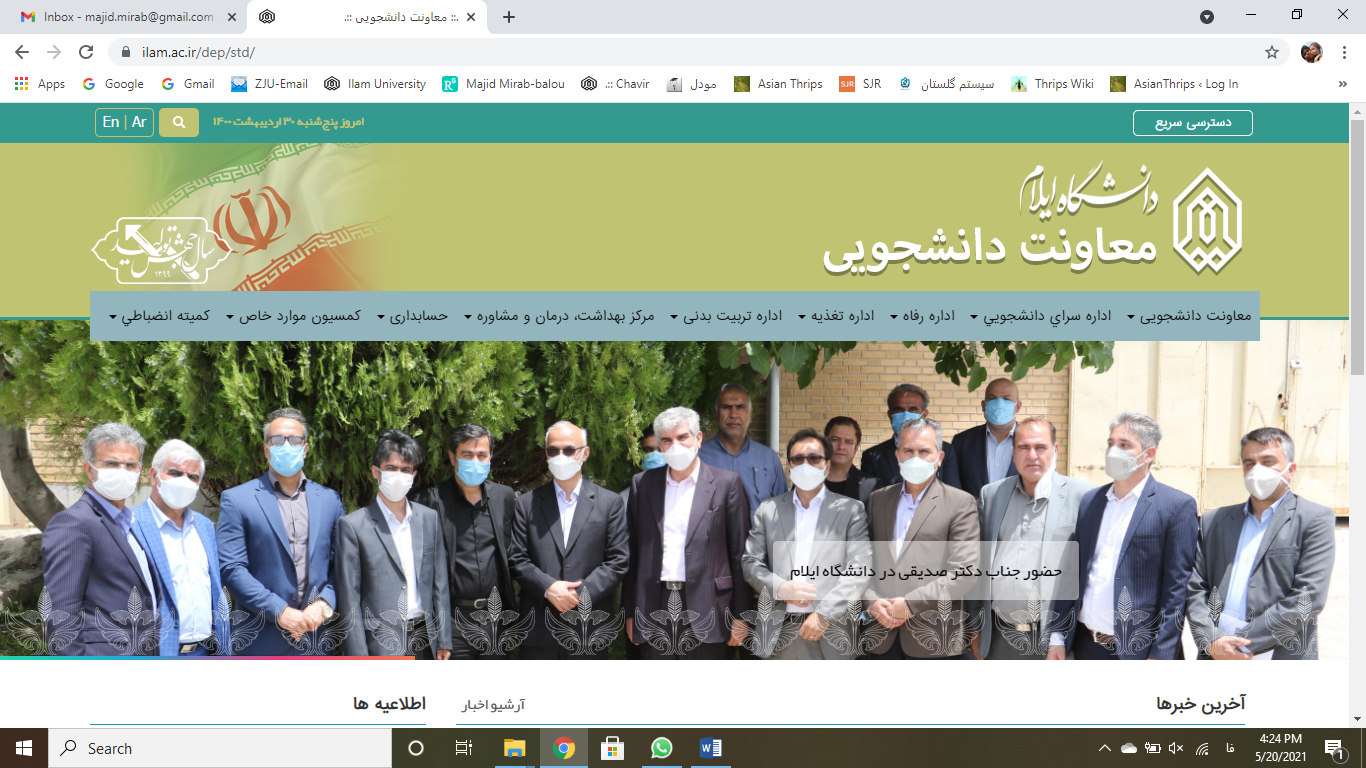 